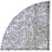 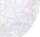                 РОСРЕЕСТРИрбитский отдел Управление Росреестра по Свердловской области рекомендует владельцам недвижимости активнее пользоваться электронными сервисами Росреестра.Явные преимущества формата электронного обслуживания для всех заявителей обосновывают его особую актуальность.Электронные сервисы официального сайта Pocpeecтpa https://rosreestr.ru (Сайт) дают возможность сэкономить время, позволяя получать государственные услуги Росреестра без посещения офисов приема-выдачи документов.В числе преимуществ электронных сервисов Сайта стоит также отметить удобство их использования. Наличие подробного пошагового алгоритма электронных сервисов Сайта дает возможность без посторонней помощи самостоятельно заполнить бланки заявлений и подготовить пакет документов.Немаловажным преимуществом электронных услуг является и их стоимость. Размер государственной пошлины при получении государственных услуг в электронном виде снижаетсяСтоит отметить, что формат электронного обслуживания при получении государственных услуг Росреестра минимизирует личные контакты государственных служащих и заявителей. Снижение коррупционных рисков за счет исключения деятельности «незаконных» посредников является эффективным направлением деятельности, способствующим повышению качества оказываемых государственных услуг Росреестра.Ознакомиться с полным перечнем электронных услуг Росреестра можно на Сайте по ссылке: https://rosreestr.ru/site/eservices/.Напоминаем, что в целях популяризации государственных услуг Росреестра, предоставляемых Управлением Росреестра по Свердловской области в электронном виде, и стимулирования крупных правообладателей Свердловской области в Управлении создана ШКОЛА ЭЛЕКТРОННЫХ УСЛУГ.на 30%.